iFlow					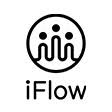 Informații despre instrumentInformații despre instrumentInformații despre instrumentGrup țintă:  Administrare/Management  Coordonatori  Voluntari  Administrare/Management  Coordonatori  VoluntariCategorie:   Instrument online  Platforme de învățare  Software/ Aplicație Desktop   Rețea (Socială)  App  AlteleZona de lucru:   Project Management  Managementul comunicării  Videoconferință  Colaborare/ Lucru în echipă  Autoadministrare  Marketing  Managementul personalului  E-Learning/ Gestiune Cunoștințe   Gestiune financiară  Prezentări/ Dezvoltare materiale de învățare   AlteleLimbă:Română și EnglezăRomână și EnglezăCunoștințe anterioare / grad de complexitateUșor de utilizatUșor de utilizatLink:https://iflow.rohttps://iflow.roFurnizor:S.C. Electronista S.R.L.S.C. Electronista S.R.L.Scurtă descriere:iFlow este cea mai flexibilă păstrare și prezență a timpului de lucru și aplicație hr.iFlow este cea mai flexibilă păstrare și prezență a timpului de lucru și aplicație hr.Informații despre acces și utilizare (costuri, cerințe bazate pe cloud, utilizare mobilă, ...)iFlow poate fi utilizat în browserul web sau ca aplicație mobilă de către angajați.Un abonament plătit este disponibil pentru angajatori.	iFlow poate fi utilizat în browserul web sau ca aplicație mobilă de către angajați.Un abonament plătit este disponibil pentru angajatori.	Instrucţiuni/Tutorialehttps://iflow.ro/?td_source=ads&td_medium=iflow_pontaj&td_campaign=roiflow&gclid=CjwKCAjwmJeYBhAwEiwAXlg0Abzj74HcDjYkn9-IalaJiC1tEjFAQm65nBOqf_vaTdwEo0CIWzvs7hoCtR8QAvD_BwE  https://iflow.ro/?td_source=ads&td_medium=iflow_pontaj&td_campaign=roiflow&gclid=CjwKCAjwmJeYBhAwEiwAXlg0Abzj74HcDjYkn9-IalaJiC1tEjFAQm65nBOqf_vaTdwEo0CIWzvs7hoCtR8QAvD_BwE  